	Module 27A: Business Banking (Optional):       Name: ___________________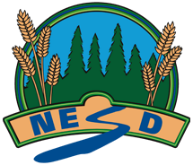 Feedback:Fully meeting expectations, with enriched understanding (EU)Fully meeting grade level expectations (FM)Mostly meeting grade level expectations (MM)Not yet meeting grade level expectations (NY)Investigate banking functions for business.You can thoroughly investigate banking functions for business.
You might be: You can investigate banking functions for business.
You show this by:You support your investigation with relevant details and examples. You are exploring and practicing investigating banking functions for business.You may be: You are having trouble investigating banking functions for business.Consider: 